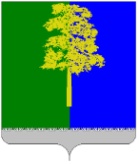 Муниципальное образование Кондинский районХанты-Мансийского автономного округа – ЮгрыАДМИНИСТРАЦИЯ КОНДИНСКОГО РАЙОНАПОСТАНОВЛЕНИЕВ соответствии с Уставом Кондинского района, с целью приведения нормативных правовых актов в соответствие с федеральным законодательством, администрация Кондинского района постановляет:Признать утратившими силу постановление администрации Кондинского района от 18 сентября 2023 года №994 «Об утверждении Порядка расходования средств от платы за негативное воздействие на окружающую среду, от платежей по искам о возмещении вреда, причиненного окружающей среде вследствие нарушений обязательных требований, платежей при добровольном возмещении такого вреда, а также от административных штрафов за административные правонарушения в области охраны окружающей среды и природопользования».Постановление обнародовать в соответствии с решением Думы Кондинского района от 27 февраля 2017 года №215 «Об утверждении Порядка опубликования (обнародования) муниципальных правовых актов и другой официальной информации органов местного самоуправления муниципального образования Кондинский район» и разместить на официальном сайте органов местного самоуправления муниципального образования Кондинский район.Постановление вступает в силу после его обнародования.Контроль за выполнением постановления возложить на первого заместителя главы района А.В. Кривоногова.от ____________ 2023 года№ _____пгт. МеждуреченскийО признании утратившим силу постановления администрации Кондинского района от 18 сентября 2023 года №994«Об утверждении Порядка расходования средств от платы за негативное воздействие на окружающую среду, от платежей по искам о возмещении вреда, причиненного окружающей среде вследствие нарушений обязательных требований, платежей при добровольном возмещении такого вреда, а также от административных штрафов за административные правонарушения в области охраны окружающей среды и природопользования»Глава районаА.А. Мухин